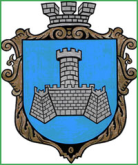 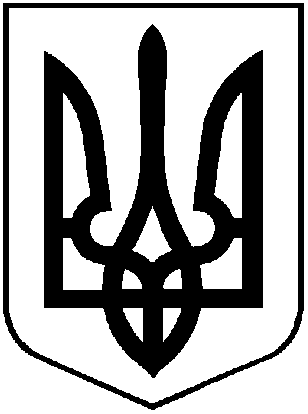 УКРАЇНАм. Хмільник    Вінницької областіР О З П О Р Я Д Ж Е Н Н ЯМІСЬКОГО ГОЛОВИ         від  “19”  лютого  2020  р.                                                      №65-рПро створення робочої групищодо протидії нелегальномуобігу алкогольної продукції       На виконання доручення Прем’єр Міністра України від 13 лютого 2020 року №6157/0/1-20 та розпорядження Вінницької ОДА від 13 лютого 2020 року №108 «Про створення міжвідомчої регіональної робочої групи щодо протидії нелегальному обігу алкогольної продукції» для проведення спільних заходів з метою посилення боротьби із нелегальним виробництвом (фальсифікованої продукції підпільними цехами та необлікованої продукції на легальних виробництвах), обігом, зокрема ввезенням, зберіганням, транспортуванням, реалізацією алкогольної продукції та марок акцизного податку,  керуючись ст. ст. 42, 59 Закону України “Про місцеве самоврядування в Україні”:1. Створити   робочу групу щодо протидії нелегальному обігу алкогольної продукції :Редчик Сергій Борисович – міський голова, голова робочої групиСташко Андрій Володимирович – заступник міського голови з питань діяльності виконавчих органів міської ради, заступник голови робочої групиДрач Олена Миколаївна – начальник відділу розвитку підприємництва, туризму та сфери послуг управління економічного розвитку та євроінтеграції міської ради, секретар робочої групиВласюк Юрій Васильович – заступник начальника – начальник слідчого відділення Хмільницького відділення поліції  Калинівського відділу поліції ГУНП у Вінницькій області ( за згодою)Грушко Василь Васильович – начальник Хмільницького районного управління ГУ Держпродспоживслужби у Вінницькій області (за згодою)Долевич Олег Станіславович – головний спеціаліст відділу безпечності харчових продуктів та ветеринарної медицини Хмільницького районного управління ГУ Держпродспоживслужби у Вінницькій області ( за згодою) Катрін Ігор Петрович – начальник Хмільницького управління ГУ ДПС у Вінницькій області ( за згодою)Матяш Костянтин Леонідович – співробітник Козятинського МРВ УСБУ у Вінницькій області ( за згодою)Підвальнюк Юрій Григорович – начальник управління економічного розвитку та євроінтеграції міської ради Рехлецький Костянтин Павлович – головний державний податковий інспектор з питань контролю за обігом підакцизних товарів Хмільницького управління ГУ ДПС у Вінницькій області ( за згодою) Романюк Валерій Олександрович – начальник Хмільницького відділення поліції Калинівського відділу поліції ГУНП у Вінницькій області ( за згодою)2.  Робочій групі провести засідання та забезпечити обговорення та реалізацію  поставлених завдань в межах компетенції та систематично надавати інформацію регіональній робочій групі щодо протидії нелегальному обігу алкогольної продукції.3.  Контроль за виконанням цього розпорядження залишаю за собою.Міський голова                                                    С.Б.РедчикА.В.СташкоЮ.Г.ПідвальнюкО.М.ДрачН.А.Буликова